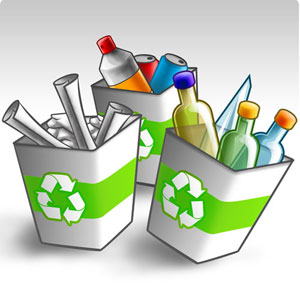 Nombre de la alumna: Ana Mariana Vázquez Placeres Nombre de la actividad: Materia Orgánica y inorgánica Fecha de entrega:  2/02/17Materia orgánica Están formadas por moléculas fabricadas por lo seres vivos. Son moléculas grandes, complejas y muy diversas, como las proteínas, hidratos de carbono o glúcidos, grasas o ácidos nucleído.Materia inorgánica No está hecha de carbono y no son fabricadas  por los seres vivos, sino por la naturaleza (en reacciones químicas). Son moléculas pequeñas y simples, como sales, minerales, cloruros, etc.